ТЕХНИКА И ТЕХНОЛОГИЈА ЗА 5. РАЗРЕД22. МАЈ 2020.Технички цртеж – Зидни држач за шибицеУпутство:На другој страни овог текста приказан је цртеж држача у размери R1:2 (дупло мање у односу на котиране мере).Прво нацртајте оквир, затим табелу (ширине по 5 мм.) После тога технички цртеж.Цртата елементе који су котирани под бројем 1,2, и 3. Изглед модела не цртате.Цртеж сликати и послати “GOOGLE CLASSROOM / учионицу.Срећно 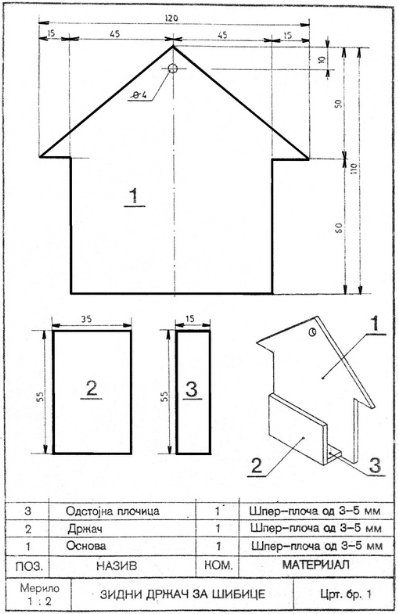 